Request for Payment (RFP)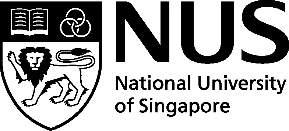 To be completed by departmentPlease arrange for payment and/or reimbursement to :Purpose/Particulars of Payment : Payment Details :Additional Information, where applicable :Bank Charges on Payment by TT: (please select)  Default		  OP	  BEAdditional Information required for TT Payment on below currencies: (please input)Staff / Student / Vendor Number:Payee’s Name (in capital letter, per bank records) :PaymentCurrency :Amount :#Debit (DR) /Credit (CR)GL Account No. / Fixed Asset No.AmountAmountGST CodeWBS No. / Business Area (BA)123456789101112131415Name or User ID of Authorised Approving Officer :(per delegated and maintained in VIM)Prepared By: Verified By: Name and Signature / Date(If same as verifier, this may be left blank)Name and Signature of Verifier / Date(NUS bears local bank charges, payee bears foreign bank charges)(NUS bears all bank charges)(Payee bears all bank charges)Bangladesh Taka (BDT)Chinese Yuan Renminbi (CNY)Korean Won (KRW)Malaysian Ringgit (MYR)Taiwan Dollar (TWD)Telephone Number:Pakistani Rupee (PKR)Telephone Number:Pakistani Rupee (PKR)Payee’s CNIC Number / National Tax Corporate No.:Russian Ruble (RUB)VO Code (5 digit):Indian Rupee (INR)IFSC Code: